Talot, palatsit ja kaupungit – asumiskulttuuriFaraoiden Egyptin rakennustaiteessa temppelit ja haudat ovat näyttävimmin esillä. Ne kuuluvat niihin arkeologisiin jäänteisiin, jotka tehtiin kestäväksi, jopa ikuiseksi uskotusta materiaalista, kivestä. Tämän materiaalin toivottiin myös suojaavan hautoja ryöstäjiltä. On kuitenkin pidettävä mielessä, että temppelit ja haudat olivat vain yksi joskin meidän aikaamme säilynyt osa Egyptin arkkitehtuuria. Kolikon toinen puoli, arkinen käyttöarkkitehtuuri, ei ole säilynyt meidän tutkittavaksemme. Sen jäänteet ovat suurimmaksi osaksi kadonneet tai jääneet piiloon uudempien rakennusten alle. Syy tähän on siinä, että asuintalot tehtiin samasta materiaalista, johon Niilinlaaksoon rikkaus perustuu, nimittäin savesta, jota vuosittaiset tulvat toivat joenvarren maalle. Siitä valmistettiin vielä varsin lyhyen aikaa sitten tiliä, joiden elinikä oli verraten lyhyt, sillä niitä ei poltettu vaan ne kuivattiin auringossa. Arkeologian kannalta polttamattomien savitiilien käytöll oli kohtalokkaat seuraukset. 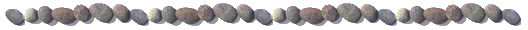 Vanhalta ajalta aina 1900-luvulle saakka uutta hedelmällistä peltomaata etsiessään asukkaat hävittivät ja sekoittivat kylien ja kaupunkien jäänteitä. Näin menetettiin kokonaisia kaupunkialueita. Silti kaikilta Egyptin historian kolmelta pääkaudelta on säilynyt jäänteitä, joiden perusteella on kyetty vastaamaan tärkeimpiin asuintalojen arkkitehtuuria koskeviin kysymyksiin. On kuitenkin huomautettava, että savitiiliarkkitehtuurin  konservointi on vaikeaa ja että seuraavassa kuvatut rakennukset, joista osa löydettiin kymmeniä vuosia sitten tehdyissä kaivauksissa, on sittemmin tyystin hävinnyt. Vanhassa valtakunnassa rakennettiin ns. pyramidikaupunkeja, kuten valtionhallinnon teksteistä nähdään. Ne saivat alkunsa faraoiden hautojen rakennustöitä varten perustetuista hallintokeskuksista. Haudan valmistumisen jälkeen niitä käytettiin pyramidin temppeleissä harjoitetun kuninkaan vainajakultin järjestämiseen. Gizan ylängöllä oli kuningatar Khentkausin haudan itäpuolella yksitoista pappistaloa neljännen dynastian lopulta. Jo rakennusten sijainti kuninkaan haudan lähellä ja ennen kaikkea se, että rakennukset ovat pohjapiirrokseltaan lähes samanlaiset, viittaa siihen, että suunnittelusta huolehti pyramidiylängön hallinto. Taloissa oli luultavasti tasakatto. Ne rakennettiin lähes täsmälleen neliön muotoisille tonteille, joiden koko oli noin 170 m². Sisältä rakennukset oli jaettu huoneisiin, joista osa oli muodoltaan mutkikkaista ja hyvin erikokoisia. Taimmaisia huoneita lienee käytetty makuuhuoneina (  A  ) [sivu b], rakennusten keskellä olleita isoja tiloja olohuoneena (B) [sivu b ]. Eteläiset huoneet olivat tuhkanjäänteistä päätellen keittiöitä ( C ) [sivu B ]. Talot rakennettiin kuningatar Khentkausin vainajakultin papeille ja muille korkeille työntekijöille. Talot ovat pyramidien aikakaudella poikkeus. Ne edustivat harvinaisen ylellistä asumismukavuutta, johon vain hyvin pieni osa yläluokasta pystyi. Taloja ei siis voida pitää edustavana esimerkkinä suuren enemmistön asumiskulttuurista. Samaa voidaan sanoa Sesostris II:n pyramidikaupungin asuintaloista ja pappien huviloista el-Lahunissa Faijumin keidasalueen suulla. Ne yhdessä lähistölle rakennettujen työläisten asuintalojen kanssa muodostavat valtaosan keskivaltakunnan, toisin sanoen 12.dynastian ajalta säilyneestä asuinarkkitehtuurista. Gizan pappistalojen tavoin myös nämä talot on rakennettu tarkasti noudatettuun ruutukaavaan. Kaupunki, jotka ei vielä ole kaivettu kokonaan esiin, muodostaa noin 390 X 420 metrin laajuisen, muurin suojaaman suorakulmion ja jakautuu itä- ja länsiosaan. Kadut ja asuinalueet noudattavat tätä perusjakoa. Pohjoisessa on lähinnä isoja taloja. Niiden selvin tuntomerkki on suuren, jopa 2400 neliömetrin pinta-alan ohella varsinaisen talon pohjoispuolella sijaitseva avopiha. Se on ikään kuin kahden sivu- ja huoltotilojen ja palvelusväen huoneiden muodostaman huoneryhmän välissä. Pihan pohjoista julkisivua koristaa pylvärivi (a9. Neljän pylvään salia (b) voidaan keskeisen sijaintinsa perusteella sanoa olohuoneeksi ja edustustilaksi. Sen länsipuolella on omana alkovinaan makuuhuone ( c).Koko rakennuksessa oli tasakatto. Eräissä taloissa säilyneistä portaiden jäänteistä päätellen kattoa käytettiin oleskelutilana. Osittain katettu sisäpiha on tunnusmerkki, joka erottaa tämän ja muut lähistön talot kaikista muista asuintaloista. Näiden osittain katettujen sisäpihojen eteläiset pylvässalit olivat varmasti kesällä viihtyisä oleskelupaikka (A, D,E). Talon länsipuolella sijainnutta huonetta, jonka kaikilla neljällä seinällä oli pylväitä ja jossa oli keskellä vesiallas (F), voidaan pitää roomalaisen atriumin edeltäjänä. Näiden el-Lahunin monimuotoisten avopihojen yleisyydelle on saatu vahvistusta myös puusta ja savesta tehdyistä pienoismalleista, joita laitettiin hautoihin etenkin 11.dynastian aikana. Kuuluisimpana esimerkkinä voidaan mainita Meketran haudasta Thebasta löydetyt kaksi pienoismallia, joiden keskeisin osa on piha pylväskäytävineen, kasveineen ja vesialtaineen. Pienoismallit osoittavat, miten suuri merkitys sisäpihoilla oli egyptiläisessä asuinarkkitehtuurissa. Pyramidikaupungin tavalliset asukkaat sen sijaan joutuivat tyytymään alun perin noin 400 asuntoon, joiden 40-70 neliömetrin pinta-ala kertoo jotain heidän ja huviloiden asukkaiden välisistä suurista yhteiskunnallisista eroista. Huviloissa asukkailla oli muiden tilojen lisäksi käytössään yli 300 neliömetrin laajuiset viljasäiliöt (G). Suurista mitoista päätellen ainakin huomattava osa kaupungin asukkaista, elleivät peräti kaikki saivat viljansa näistä varastoista. Jos näin oli, nämä talot eivät olleet pelkkiä asuinrakennuksia, vaan niissä toimi kaiken todennäköisyyden mukaan myös pyramidihallinnon osastoja omine varastotiloineen, mikä selittää niiden suunnattomat mitat.Eniten asuinarkkitehtuurin jäänteitä on säilynyt uuden valtakunnan ajalta, josta on kaivettu esiin lukuisia kyliä. Thebasta tunnetaan lähinnä Deir el-Medinan työläiskylä. Sen noin 70 pienentalo sijainnista nähdään, että ne on edellä mainittujen esimerkkien tavoin rakennettu asemakaavaan. Tämä kuvastaa sitä, että kylässä asuneet työläiset osallistuivat yhdessä valtion kannalta erit4täin tärkeään hankkeeseen, kuninkaanhautojen  rakentamiseen. Valtio puuttui sen tähden myös heidän asumustensa suunnitteluun. Pohjapiirrokset ovat pääosin samanlaiset. Ne ovat uudelle valtakunnalle tyypilliseen tapaan kolmiosaiset. Sisäänkäynti- ja eteisaluetta seuraa pääolohuone. Takaosaa käytettiin keittiönä ja ruokasalina. Sieltä oli portaita pitkin yhteys katolle, jossa säilytettiin polttoainetta ja jota asukkaat saattoivat käyttää lisätilana. Ilman kattoa asuntojen pinta-ala oli noin 70 neliömetriä. Kuninkaiden laaksoon työntekijöiden yöpymispaikaksi vieri viereen rakennettujen 78 pienen, pohjapiirrokseltaan vaihtelevan yksiön ryhmä on Egyptissä oikeastaan ainutkertainen. Asuntojen erikoinen muoto johtui siitä, että ahdas rakennusala  haluttiin käyttää mahdollisimman tehokkaasti, jolloin jouduttiin mukautumaan maastoon (vuoren satulaan). Lisäksi haluttiin suojata asunnot tuulelta ja yön kylmyydeltä. Nämä seikat selittävät, miksi rakennukset ovat tyystin erilaisia kuin edellä mainitut, lähinnä tasaiselle rakennetut.Amarnan kaupungissa oli rinta rinnan jopa 400 neliömetrin laajuisia ylellisiä huviloita, keskisuuria taloja ja myös aivan pieniä, 25 neliömetrin asuntoja. Vaikuttaa siltä, että eri yhteiskuntaluokat eivät Amarnassa asuneet omilla alueillaan erillä toisistaan. Ottakaamme esimerkiksi erään Atonin temppelin korkean hallintovirkailijan asunto. Kaikkien suurten talojen tavoin se on rakennettu isolle tontille ja sen ympärillä on lukuisia sivurakennuksia ja muita osia, kuten pihoja, verstaita, puutarhoja, talleja, uuneja ja varastoja. Joissakin tällaisissa taloissa samalla tontilla oli myös palvelusväen asuintiloja. Korkeat muurit huolehtivat siitä, että ympäristön asukkaat pysyivät riittävän välimatkan päässä. Varsinaisen asuinrakennuksen pinta-ala oi 340 neliömetriä. Rakennus oli hieman ympäristöstä koholla muuratun sokkelin varassa. Sisään tultiin eteisestä (A). Sen takainen osa jakautui kolmeen kaistaleeseen. Etummaisessa oli leveä, neljän puupylvään tukema eteissali (B) sivuhuoneineen. Eteissali lienee toiminut vieraiden vastaanottotilana. Seuraavan kaistaleen keskellä oli talon päähuone (C), jota varmasti käytettiin lähinnä edustustehtäviin. Päähuoneesta pääsi kaikkiin sen ympärillä oleviin huoneisiin  sekä katolle. Taimmaisessa kaistaleessa oli puhtaasti yksityiskäyttöön tarkoitettu olohuone (D), makuuhuone €, jonka tunnistaa takaosan vuodealkovista, sekä pesutilat (F, G) kivisine vesialtaineen.Talon katon etuosassa eteisen (B) yläpuolella oli loggiamainen rakennelma , jota käytettiin kesällä viileähkönä makuupaikkana. Sieltä näki talon pohjoispuolella olevaan isoon puutarhaan. Theban yksityishautojen piirtokirjoituksissa ja korkokuvissa viitataan usein ylpeästi tällaisiin ylellisiin puutarhoihin. Esimerkiksi Ineni (18.dynastian alku) luettelee seikkaperäisesti kaikki 540 puuta, jotka hän istutti suurella vaivalla puutarhaansa entiselle aavikolle. Talon tasakatto rakennettiin puupalkeista ja savesta. Keskisalin kohdalla se oli korkeampi kuin muissa huoneissa. Keskisalin katon ritiläikkunoista virtasi raikasta ilmaa ja tulvi valoa, jossa maalauksin koristellut puupylväät ja seinät pääsivät oikeuksiinsa korostaen huoneen tärkeyttä. Huoneet oli kalustettu varsin niukasti. Huoneiden suuri määrä ja katto lisätilana tarjosivat asukkaille mahdollisuuden tasoittaa aavikkoilmaston äärilämpötiloja asumalla eri vuodenaikoina talon eriosissa.Taloista kaivausten perusteella saatuja tietoja on voitu vahvistaa hautojen reliefeissä ja maalauksissa olevilla talojen kuvilla. Seinäkuvissa tosin on muinaisegyptiläisen esitystavan mukaisesti yhdistetty useita kuvatasoja samaan reliefiin tai maalaukseen: samassa kuvassa voi olla näkymiä kohteesta eri suunnista. Thotneferin talo oli yksikerroksinen, vaikka huoneet ovat kuvassa päällekkäin; todellisuudessa ne olivat vierekkäin. Kuva esittää siis aivan samaa kolmijakoista peruspohjapiirrosta, jota käytettiin uuden valtakunnan asuintaloissa, kuten edellä selitettiin. Ikkunoiden sijoitus, ilmanvaihdon toteutus, huonejärjestys ja massiiviset saviseinät tarjosivat ilmeisesti ainakin suurten talojen asukkaille miellyttävästi ”ilmastoidut” asuintilat. Suurten talojen suunnittelussa otettiin epäilemättä huomioon myös esteettiset  näkökohdat, siis valon pääsy huonetiloihin, värien käyttö ja huoneiden mittasuhteet. Esimerkiksi Amarnin virkamiestalossa ennen kaikkea huoneiden B ja C ja pylväät on sijoitettu symmetrisesti.Lisäksi kannattaa huomata, että portaikkoon johtavaa väylää ja suurta kaksisiipistä pääsisäänkäyntiä tasapainottavat vastakkaisilla seinillä pelkät alkovit. Syynä oli halu säilyttää kyseisten huonetilojen visuaalis-esteettinen tasapaino. Tällä tavoin luotiin sisätiloja, joiden pienimpiin yksityiskohtiin saakka ulottunut suunnittelu vaikutti ratkaisevasti siihen, että amarnalaistalosta kehittyi faraoiden ajan maallisen rakennustaiteen arkkityyppi, joka lopulta levisi muinaisen itämaisen ja Välimeren alueen asuinkulttuurin perusmallistoon. Egyptin kuninkaiden palatsit olivat aivan yhtä vaikuttavia kuin suuret maaseututalot. Palatsit olivat tosin ensisijaisesti  kultti- ja rituaalirakennuksia, joissa faraot eivät todellisesti asuneet vaan ainoastaan hoitivat virkavelvoitteitaan. Silti on tietyssä määrin perusteltua tarkastella niitä aitojen asuinpalatsien jäljitelminä, niin vähän kuin niistä onkin säilynyt jäänteitä (katso Djehutineferin talo sivu B). Tarkastelun pääsääntönä on, että faraot rakennuttivat pääkaupunkeihinsa Thebaan ja Memfisiin palatsejaan uljaiksi arkkitehtonisiksi osoitetuksi jatkuvasta läsnäolostaan ja vallastaan. Lisäksi vastaavia rakennuksia tehtiin muuallekin Egyptiin, jotta kuninkaalla oli maassa matkustaessaan tilaisuus yöpyä mahdollisimman mukavasti. Hallinnollisesti tällaiset palatsit olivat pitkälti itsenäisiä taloudellisia yksiköitä. Niitä voi verrata frankkien keskiaikaisiin pfalzeihin. Voidaan jopa otaksua, että faraolla saattoi olla samassa kaupungissa useita palatseja. Hatshepsut kertoo Karnakin Punaisessa kappelissa säilyneissä paaseissa ainakin kolmesta palatsista. Määrän selitti se, että kullakin palatsilla oli oma tehtävänsä. Yhtä käytettiin hallintoon, toista kulttiin ja kolmatta edustusasuntona. Keskivaltakunnan ajalta Tel led-Dab’asta suiston itäosasta tehtyjä ja muita yksittäisiä löytöjä lukuun ottamatta egyptiläisistä palatseista on eniten tietoa uuden valtakunnan ajalta. Merenptahin palatsin ja Apriesin Memfiin palatsin lisäksi Länsi-Thebasta on löydetty arkeologisesti varmennettuja palatsien jäänteitä taloista, Hatshepsutin, Merenptahin ja Ramses II:n ns. miljoonan vuoden taloista, joista viimeksi mainittu tunnetaan nimellä Ramesseum. Tunnetuin on Medinet Habu, Ramses III:n miljoonan vuoden talo (Ramses III:n palatsi ja Ramses III:n ensimmäinen palatsin pylvässali [ennallistus] ), jonka yhdysvaltalaiset arkeologit osin ennallistivat 1920-luvulla.Medinet Habun palatsi on ensimmäisen temppelipihan etelälaidalla. Pihan puolella on ovia ja ikkunoita. Pylväät, ovenpielet ja eräät muut rakennustaiteelliset yksityiskohdat ovat hiekkakiveä, muut rakennus valtaisine  tynnyriholveineen taas on tehty savitiilistä. Sivu- ja huoltotilat ympäröivät päähuoneita eräänlaisena renkaana. Päähuoneet tunnistaa jopa 7.5 metrin korkuisista hiekkakivipylväistä. Palatsin etuosaa hallitsee keskelle sijoitettu kaksipylväinen eteissali (A), johon yhdistyy  koko palatsin keskeisempänä huoneena kuusipylväinen audienssisali (B). Sen takaosassa oli valtaistuinta varten kivijalusta.Sivulla sijaitsevan käytävän kautta pääsee palatsin kolmanteen, taimmaiseen ja ”yksityiseen” osaan, joka on yhteydessä toiseen valtaistuinsaliin (C). Sen vierellä on toisella puolella käymälä ( D) ja toisella makuuhuone ( E). Viimeistään tästä näkee, että palatsin perusmuoto pohjautui Amarnan asuintilojen sekä palatsin vieressä olleisiin kolmeen virkamiesten asuntoon ja että kaikkien kolmen arkkitehtuuri perustuu samaan selkeään, kolmiosaiseen rakenteeseen. Tässä ei tarkemmin ajatellen ole mitään ihmeellistä, onhan kaikkien rakennusten  tarkoitus viime kädessä toimia oleskelutilana, oli sitten kyse faraosta tai hänen alaisistaan. Tässä mielessä palatsi voidaan ajatella mitoiltaan monumentaaliseja ja että Theban suuret juhlakulkueet alkoivat sieltä, sen keskeinen tehtävä oli tarjoa kuninkaalle kulissit, joissa hän saattoi asianmukaisesti palkita ansioituneet virkamiehet. Tämä oli kirjaimellisesti  totta, kuten palatsin julkisivun keskellä sijainnut ns. ilmestysikkuna osoittaa. Virkamiehet kokoontuivat sen eteen ensimmäiselle temppelipihalle ns. kunniankullan jakamisen rituaalissa, jossa kuningas astui ikkunan eteen puuparvekkeelle  ja otti siten palatsin koko julkisivun valtiollisen seremonian kulissiksi. Ilmestysikkunan sivuilla olevat korkokuvat esittivät kuningasta surmaamassa vihollisia. Näiden alla oli kivisissä konsoleissa veistettyjä päitä, jotka esittivät Egyptin vihollisia. Veistettyjen korkokuvien tehtävänä oli taata Egyptin maailmanvallan säilyminen. Niistä tuli hetkeksi kouraantuntuvasti totta, kun kuningas astui ilmestysikkunaan ja polki allaan olevan reliefin viholliset jalkojensa alle. Pelkkään asumiskäyttöön rakennettu palatsi löytyy Länsi-Theban eteläpäästä ja kuuluu Malqatan kaupunkiin, jonka Amenofis III rakennutti pelkästään tätä tarkoitusta varten. Palatsiin astutaan kahden peräkkäisen pihan kautta, joilla on valtaistuinta varten jalustat (A,B). Varsinaisten asuintilojen sisäänkäyntinä ja siten palatsin puolijulkisen ja yksityisen osan rajana toimi poikittainen Sali ( C ), joka johti pitkittäiseen käytävään. Kuninkaan yksityistilat olivat rakennuksen tämän osan perällä. Siellä oli nelipylväinen sali ja siinä korotettu istuin (  E)ja sen takana kolme huonetta, joista yksi  (tunnistettavissa alkovista) toimi kuninkaan makuuhuoneena ( F ). Keskisalin ( D) molemmin puolin oli kaksi neljän huoneen  ryhmää. Niitä käyttivät ilmeisesti kuninkaan lähimpään johtajapiiriin kuuluneet virkamiehet. Koko palatsialueelta ja muista Malqatan rakennuksista on löydetty lukemattomia seinä- ja kattomaalausten kappaleita, joissa on käytetty vaaleita ja voimakkaita värejä. Eräiden huoneiden, esimerkiksi keskisalin ( D ), tehtävää korostettiin myös lattiamaalauksilla. Seinämaalauksia oli myös Amarnan pohjoispalatsissa, jossa asui todennäköisesti eräs Akhenatenin tytär.Niin sanotussa vihreässä huoneessa on säilynyt eläin- ja kasviaiheisia maalauksia, jotka väreiltään ja aiheiltaan vaikuttavat suorastaan impressionistisilta. Amarnan kaupungin keskustassa oli kaksi valtaisaa rakennusta, joiden välillä oli yhdysväylänä silta. Toinen oli niin sanottu suuri palatsi ja toinen niin sanottu kuninkaantalo. Rakennuksissa on lähinnä yksityiskäyttöön tarkoitettuja huoneita, joissa Akhenaten lienee ajoittain asunut. Takaosassa on varastoja. Kuninkaantalon edessä on piha ja rakennuksessa sen puoleisella seinällä ilmestysikkuna. Täällä ilmeisesti järjestettiin rituaali, jossa kuningas palkitsi ansioituneet alamaistensa samaan tapaan kuin edellä kuvattiin tapahtuneeksi Medinet Habun ensimmäisellä pihalla.Palatsin etelälaidan tuhlailevan loisteliaat, jättimäiset pylvässalit olivat sopivan arvokas kulissi ulkomaisten valtuuskuntien vastaanottamiselle. Palatsin loisto tarjosi tilaisuuden havainnollistaa vieraille kuninkaan ja siten koko Egyptin loistoa. Tässä olikin tällaisten rakennusten ensisijainen tarkoitus. Niitä voidaan pitää mahtipontisen arkkitehtuurin  paraatiesimerkkeinä peräkkäisine saleineen, valtaistuimineen, ilmestysikkunoineen, vankien päitä esittävine veistoksineen ja vihollisten surmaamisesta kertovine korkokuvineen. 